Консультативный комитет по защите правДевятая сессияЖенева, 3-5 марта 2014 г.Защита прав на аудиовизуальные произведения в рамках федерального закона от 2 июля 2013 г. № 187-ФЗ «О внесении изменений в отдельные законодательные акты Российской федерации по вопросам защиты интеллектуальных прав в информационно-телекоммуникационных сетях» и иные меры, принимаемые в целях противодействия пиратству и контрафакции в сети интернетподготовлено Натальей Ромашовой, директором Нормативно-правового департамента Министерства культуры Российской Федерации * 	Первого августа 2013 г. вступил в силу Федеральный закон от 2 июля 2013 г. № 187-ФЗ «О внесении изменений в отдельные законодательные акты Российской Федерации по вопросам защиты интеллектуальных прав в информационно-телекоммуникационных сетях» (далее — Закон).	Принятие Закона положило начало упорядочению обращения информации в сети Интернет.  Это важный первый шаг по пресечению нарушений интеллектуальных прав на фильмы, включая кинофильмы и телефильмы, в информационно-телекоммуникационных сетях.  Сложившаяся со дня вступления в силу Закона практика его применения приветствуется правообладателями кинофильмов.	Введенная в действие Законом статья 144.1 Гражданско-процессуального кодекса Российской Федерации определяет, что суд по письменному заявлению организации или гражданина может принять обеспечительные меры, направленные на обеспечение защиты исключительных прав на фильмы в информационно-телекоммуникационных сетях, в том числе в сети Интернет, до предъявления иска.  Заявление также может быть подано в суд посредством заполнения формы, размещенной на официальном сайте суда в сети Интернет, и подписано квалифицированной электронной подписью в установленном федеральным законом порядке.	Заявления о предварительном обеспечении защиты исключительных прав на фильмы подаются в Московский городской суд.  При подаче заявления обратившийся представляет в суд документы, подтверждающие факт использования в сети Интернет объектов исключительных прав и прав заявителя на данную интеллектуальную собственность.  Непредставление указанных документов в суд является основанием для вынесения определения об отказе в предварительном обеспечении защиты исключительных прав, в котором суд разъясняет право на повторную подачу заявления с выполнением требований статьи 144.1, а также право на подачу иска в общем порядке.	Суд выносит определение о предварительном обеспечении защиты исключительных прав на фильмы, включая кинофильмы и телефильмы, в информационно-телекоммуникационных сетях, в том числе в сети Интернет.  В определении устанавливается срок, не превышающий 15 дней со дня вынесения определения, для подачи искового заявления по требованию, в связи с которым судом приняты меры по обеспечению имущественных интересов заявителя.  Указанное определение размещается на официальном веб-сайте Московского городского суда не позднее следующего дня после дня вынесения определения.	В случае принятия судом предварительных обеспечительных мер, исковое заявление о защите исключительных прав на фильмы, включая кинофильмы и телефильмы, в информационно-телекоммуникационных сетях, в том числе в сети Интернет, подается заявителем в Московский городской суд.  Далее на основании полученного определения суда о принятии предварительных обеспечительных мер правообладатель вправе обратиться в федеральный орган исполнительной власти, осуществляющий функции по контролю и надзору в сфере средств массовой информации, массовых коммуникаций, информационных технологий и связи (Роскомнадзор), с заявлением о принятии мер по ограничению доступа к информационным ресурсам, распространяющим такие фильмы или информацию.	Роскомнадзор в течение трех рабочих дней:определяет провайдера хостинга или иного субъекта, обеспечивающего размещение информационного ресурса от имени владельца веб-сайта, на котором размещена информация, содержащая фильмы, в том числе кинофильмы и телефильмы, или информация, необходимая для их получения с использованием информационно-телекоммуникационных сетей без разрешения правообладателя или иных законных оснований;направляет провайдеру хостинга или иному субъекту, который обеспечивает размещение интернет-ресурса, на котором был размещен нелегальный контент в электронном виде, уведомление на русском и английском языках о нарушении исключительных прав на фильмы, включая кинофильмы и телефильмы.  В таком уведомлении указывается наименование произведения, его автор, правообладатель, доменное имя и сетевой адрес, позволяющие идентифицировать веб-сайт, на котором размещена информация, содержащая фильмы, включая кинофильмы и телефильмы, или информация, необходимая для их получения с использованием информационно-телекоммуникационных сетей без разрешения правообладателя или иных законных оснований, и указатели страниц веб-сайта, позволяющие идентифицировать такую информацию, а также содержится требование принять меры по удалению такой информации;фиксирует дату и время направления уведомления провайдеру хостинга или иному субъекту, который обеспечивает размещение интернет-ресурса, на котором был размещен нелегальный контент, в соответствующей информационной системе.Провайдер хостинга обязан проинформировать обслуживаемого им владельца сайта о претензии правообладателя и о необходимости незамедлительно удалить незаконно размещенный контент.  Владелец интернет-ресурса должен незамедлительно удалить такую информацию.  В случае если владелец интернет-ресурса отказывается выполнить это требование, провайдер хостинга должен ограничить доступ к такому ресурсу.Если провайдер хостинга не уведомляет владельца интернет-ресурса о необходимости удалить незаконно размещенный контент, а также не блокирует доступ к нему, оператор связи по системе взаимодействия сетей принимает меры по ограничению доступа к данному ресурсу.	Закон дополнил Гражданский кодекс Российской Федерации статьей 1253.1, посвященной особенностям ответственности информационных посредников.  Теперь лицо или субъект, осуществляющие передачу материала в информационно-телекоммуникационной сети, в том числе в сети Интернет, предоставляющие возможность размещения материала или информации, необходимой для его получения с использованием информационно-телекоммуникационной сети, или предоставляющие возможность доступа к информации в этой сети, т.е. информационный посредник, несет ответственность за нарушение интеллектуальных прав в информационно-телекоммуникационной сети на общих основаниях, предусмотренных Гражданским кодексом, в случае установления его вины с учетом особенностей, изложенных в данной статье.  При этом информационный посредник, осуществляющий передачу материала в информационно-телекоммуникационной сети, не несет ответственности за нарушение интеллектуальных прав, произошедшее в результате этой передачи, при соблюдении всех нижеперечисленных условий:он не является инициатором этой передачи и не определяет получателя указанного материала;он не изменяет указанный материал при оказании услуг связи, за исключением изменений, осуществляемых для обеспечения технологического процесса передачи материала;он не знал и не должен был знать о том, что использование результатов интеллектуальной деятельности или средства индивидуализации стороной, инициировавшей передачу материала, содержащего соответствующие результат интеллектуальной деятельности или средство индивидуализации, является неправомерным.	Информационный посредник, предоставляющий возможность размещения материала в информационно-телекоммуникационной сети, не несет ответственность за нарушение интеллектуальных прав, произошедшее в результате размещения материала третьей стороной или по ее указанию, при соблюдении информационным посредником всех нижеперечисленных условий:он не знал и не должен был знать о том, что использование результатов интеллектуальной деятельности или средства индивидуализации, содержащихся в таком материале, является неправомерным;он в случае получения в письменной форме заявления правообладателя о нарушении интеллектуальных прав с указанием страницы веб-сайта и (или) сетевого адреса в сети Интернет, на которых размещен такой материал, своевременно принял необходимые и достаточные меры для прекращения нарушения интеллектуальных прав.  Перечень необходимых и достаточных мер и порядок их осуществления могут быть установлены законом.	Министерство культуры России предложило определить такие меры и порядок их осуществления в проекте федерального закона «О внесении изменений в отдельные законодательные акты Российской Федерации в целях прекращения нарушений авторских и смежных прав в информационно-телекоммуникационных сетях» (далее — Законопроект), который предусматривает досудебный порядок оперативного прекращения пиратской деятельности в сети Интернет.	Необходимо отметить, что при разработке Законопроекта Министерством культуры была создана рабочая группа, где активное участие принимали представители федеральных органов исполнительной власти Российской Федерации (Министерства экономического развития, Министерства связи и массовых коммуникаций и Министерства образования и науки), правообладатели и представители интернет-индустрии.  В результате работы, проделанной рабочей группой, удалось найти компромиссные решения, учитывающие мнения и интересы всех заинтересованных лиц.	Основная цель Законопроекта — создание действенного механизма прекращения нарушения прав на объекты авторского и смежных прав, которые размещаются пользователями в сети Интернет без разрешения правообладателя.	Принципы, на которых основан Законопроект:распространение информации посредством сети Интернет должно осуществляться с соблюдением норм законодательства об интеллектуальной собственности, а именно размещение, скачивание и иное использование объекта авторского права и смежных прав (не перешедшего в общественное достояние) в сети Интернет возможно только с разрешения правообладателя;принцип ограниченной ответственности интернет-посредника, согласно которому посредник не будет нести ответственности ни перед правообладателем за нарушение авторских прав, ни перед пользователем за причиненный ущерб при блокировке размещенной информации, в случае если он будет выполнять все требования закона.интернет-посредник не должен проверять, является ли заявитель добросовестным правообладателем, в данном случае следует исходить из презумпции авторства, нормы в авторском праве, по которой авторство признается юридически достоверным до тех пор, пока не доказано обратное, и автором признается лицо, указанное в качестве автора на оригинале произведения.	Основная цель Законопроекта — создание действенного механизма прекращения нарушения прав на объекты авторского и смежных прав, которые размещаются пользователями в сети Интернет без разрешения правообладателя.	Законопроект распространяется на все объекты авторского и смежных прав, за исключением фонограмм с записями исполнений музыкальных произведений (с текстом или без текста).  Порядок принятия информационными посредниками мер по ограничению доступа прописан в Законопроекте следующим образом:по заявлению правообладателя владелец сайта принимает меры по ограничению доступа к незаконно размещенной информации;заявление правообладателя должно соответствовать требованиям, указанным в Законопроекте.  В нем должны содержаться сведения, достаточные для идентификации этого правообладателя, объекта авторского права, в отношении которого нарушается авторское право, адрес страницы веб-сайта или страница веб-сайта в сети Интернет, где размещен контент, и контактные данные правообладателя.В случае если владелец сайта в течение 24 часов не принял меры по ограничению доступа, провайдер хостинга в течение 24 часов обязан самостоятельно принять необходимые меры.	Особое внимание в Законопроекте уделено вопросу направления возражений.  Владелец сайта в течение 48 часов обязан направить информацию о принятых мерах и копию заявления правообладателя стороне, которая разместила на сайте информацию, содержащую объект авторского права и смежных прав, и которая, в свою очередь, в течение 10 дней вправе направить владельцу сайта свои возражения.	В случае если сторона, разместившая на сайте информацию, содержащую объект авторского права и смежных прав, направит владельцу веб-сайта возражения, подтверждающие законность размещения информации, владелец веб-сайта незамедлительно направляет заявителю эти возражения, а также сведения, достаточные для установления указанной стороны и связи с ней, и информирует заявителя о том, что доступ к оспариваемой информации будет восстановлен по истечении 14 рабочих дней с момента уведомления.	Если по истечении 14 рабочих дней с момента направления возражений заявителю владелец сайта не был уведомлен об обращении заявителя в суд в защиту нарушенных авторских и смежных прав, владелец сайта вправе восстановить доступ к информации, содержащей объект авторского права и смежных прав.  В том случае если в течение данного срока заявитель обратился в суд за защитой нарушенных авторских и смежных прав, срок приостановления (блокирования) доступа к информации и (или) ее распространения продлевается до принятия судом обеспечительных мер.	Законопроектом устанавливается административная ответственность информационных посредников за неисполнение норм, предусмотренных Законопроектом, а также административная ответственность за предоставление заведомо ложной информации владельцу ресурса или провайдеру хостинга о наличии прав на объект авторского права и смежных прав, размещенный в информационно-телекоммуникационных сетях, в том числе в сети Интернет.	Размеры административных штрафов следующие:на граждан – до 300 тыс. рублей;на должностных лиц – до 600 тыс. рублей;на юридических лиц – до 1 млн. рублей.[Конец документа]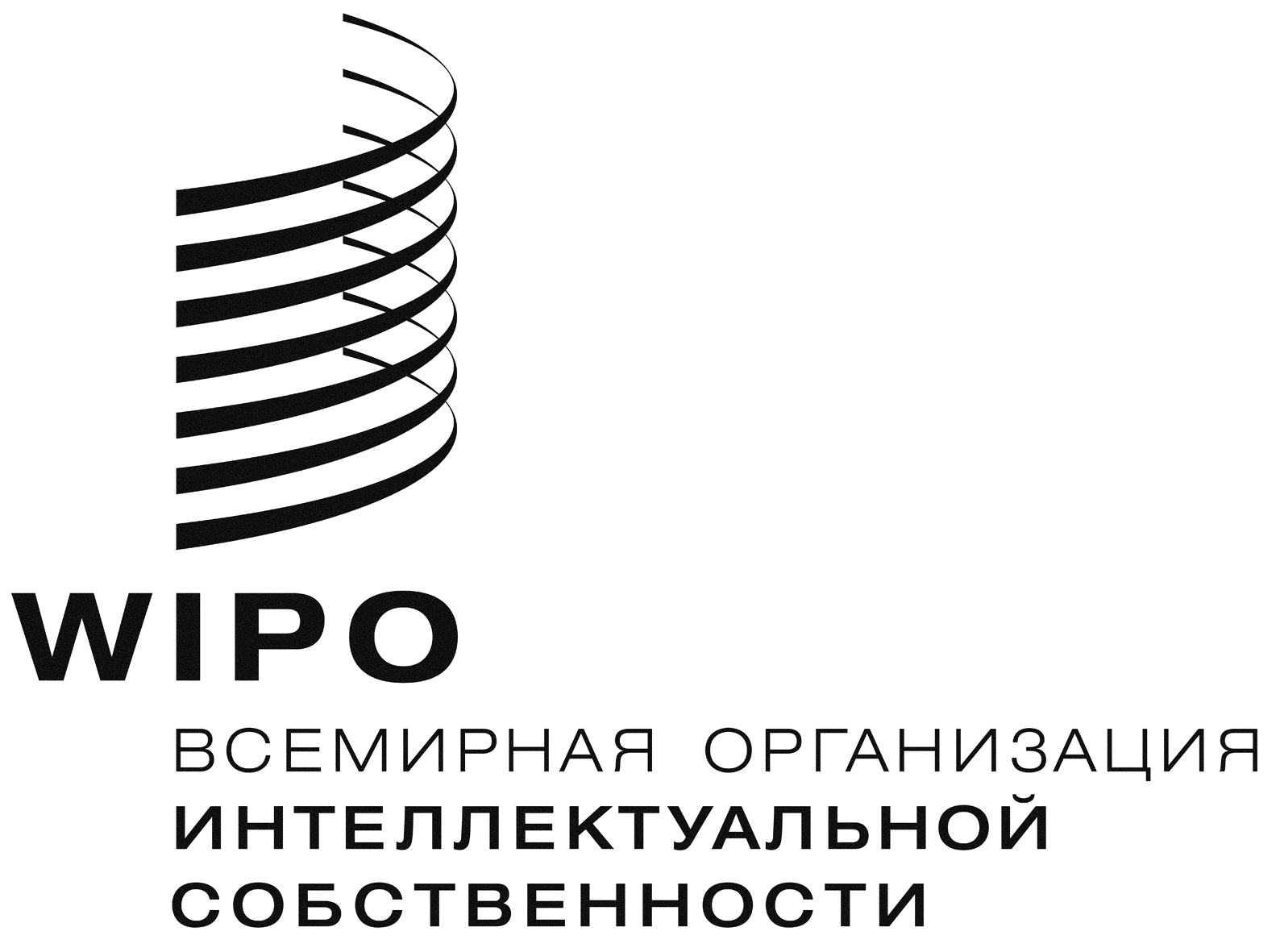 RWIPO/ACE/9/23 WIPO/ACE/9/23 WIPO/ACE/9/23 оригинал:  Русскийоригинал:  Русскийоригинал:  РусскийДата: 20 декабря 2013 г.Дата: 20 декабря 2013 г.Дата: 20 декабря 2013 г.